Modulistica FORM PER RECLAMI/SEGNALAZIONI NON CONFORMITA’ UASI campi contrassegnati con l’asterisco * sono obbligatori.Non sono prese in considerazione segnalazioni anonime o incomplete.DATI DI CHI EFFETTUA LA SEGNALAZIONE *DATI DI CHI EFFETTUA LA SEGNALAZIONE *NomeCognomeData di NascitaLuogo di NascitaComune di ResidenzaCAPIndirizzo di ResidenzaTelefono Fisso/CellulareEmailCodice FiscaleProfessioneTipo di documento (C.I., Patente, Passaporto, …)Numero di documentoScadenza del documentoDESCRIZIONE DEL PRODOTTO *(se possibile allegare foto del prodotto e dell’etichetta)DESCRIZIONE DEL PRODOTTO *(se possibile allegare foto del prodotto e dell’etichetta)DESCRIZIONE DEL PRODOTTO *(se possibile allegare foto del prodotto e dell’etichetta)DESCRIZIONE DEL PRODOTTO *(se possibile allegare foto del prodotto e dell’etichetta)MODELLO/TIPO/LOTTO/SERIE/CLASSE (C0, C1, C2, C3, C4) *o altro elemento che consente l’identificazione del prodottoMODELLO/TIPO/LOTTO/SERIE/CLASSE (C0, C1, C2, C3, C4) *o altro elemento che consente l’identificazione del prodottoMODELLO/TIPO/LOTTO/SERIE/CLASSE (C0, C1, C2, C3, C4) *o altro elemento che consente l’identificazione del prodottoMODELLO/TIPO/LOTTO/SERIE/CLASSE (C0, C1, C2, C3, C4) *o altro elemento che consente l’identificazione del prodottoDati del FABBRICANTE/IMPORTATORE * (nome o denominazione commerciale registrata o marchio registrato del fabbricante)Dati del FABBRICANTE/IMPORTATORE * (nome o denominazione commerciale registrata o marchio registrato del fabbricante)Dati del FABBRICANTE/IMPORTATORE * (nome o denominazione commerciale registrata o marchio registrato del fabbricante)Dati del FABBRICANTE/IMPORTATORE * (nome o denominazione commerciale registrata o marchio registrato del fabbricante)INDICAZIONI RIPORTATE SUL PRODOTTO*:INDICAZIONI RIPORTATE SUL PRODOTTO*:INDICAZIONI RIPORTATE SUL PRODOTTO*:INDICAZIONI RIPORTATE SUL PRODOTTO*:MARCATURA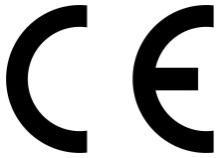 LOGO ETÀ 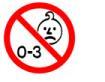 AVVERTENZE D’USO/ISTRUZIONI IN LINGUA ITALIANAALTRI MARCHISÌ NOSÌ NOSÌ NOSÌ NOIL PRODOTTO È IN VENDITA PRESSO *(se possibile allegare copia dello scontrino di acquisto)insegna/denominazione: indirizzo:  prezzo: NON CONFORMITA’:*  AVVERTENZE MANCANTI O SOLO IN LINGUA STRANIERA   ISTRUZIONI D’USO MANCANTI, INCOMPLETE O SOLO IN LINGUA STRANIERA  MARCATURA MANCANTE 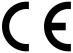   INDICAZIONE DEL FABBRICANTE/IMPORTATORE MANCANTE  ALTRO ………………………………………………………………………………………………………………………………………………………………………………………………………………………………………………………………………………………………………………………………………………………………………………………………………………………………………………………………………………………………………………………………BREVE DESCRIZIONE DI UN EVENTUALE FATTO ANOMALO INTERVENUTO A SEGUITO DELL’UTILIZZO DELL’UAS *